ملحق رقم (9)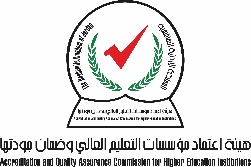 سجل العاملين في مجال الخدمات الطلابية وشؤون الطلبة المعيار السادس: الخدمات الطلابيةاسم الجامعة:...........................................................................	سنة التقدم للحصول على شهادة ضمان الجودة:......................................المتغير مستوياتهعدد العاملين المختصينعدد العاملين كداعمينعدد العاملين من الطلبةآخرونالجنسالذكورالجنسالإناثالجنسالمجموعالدرجة العلميةالدكتوراهالدرجة العلميةالماجستيرالدرجة العلميةالدبلوم العاليالدرجة العلميةالبكالوريوسالدرجة العلميةدبلوم كليات المجتمععدد سنواتالخبرة في مجال العمللا يوجدعدد سنواتالخبرة في مجال العملأقل من 5 سنواتعدد سنواتالخبرة في مجال العمل5 -9عدد سنواتالخبرة في مجال العمل10 -14عدد سنواتالخبرة في مجال العمل15 -19عدد سنواتالخبرة في مجال العمل20 فأكثرنوع العملمتفرغنوع العملعمل جزئي